Publicado en Madrid el 17/11/2017 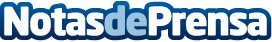 Ana María Pittaluga impartirá el curso CRECE-Calidad con emociónAMP Hotel Consulting fue fundada por Ana María Pittaluga como consultora a medida para hotelesDatos de contacto:Sergio PadillaNota de prensa publicada en: https://www.notasdeprensa.es/ana-maria-pittaluga-impartira-el-curso-crece Categorias: Nacional Madrid Turismo Cursos http://www.notasdeprensa.es